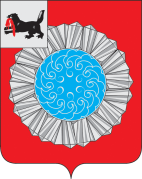 Российская ФедерацияИркутская область Слюдянский муниципальный районДУМА СЛЮДЯНСКОГО МУНИЦИПАЛЬНОГО РАЙОНАР Е Ш Е Н И ЕРешение принято районной Думой 25 июня 2020 годаО внесении дополнений в Прогнозный план (программу) приватизации муниципального имущества Слюдянского муниципальногорайона на 2020 годВ целях более эффективного управления муниципальной собственностью Слюдянского муниципального района и пополнения доходной части районного бюджета, руководствуясь Федеральным законом от 21 декабря 2001 года № 178-ФЗ «О приватизации государственного и муниципального имущества», Федеральным законом от 06 октября 2003 года № 131-ФЗ «Об общих принципах организации местного самоуправления в Российской Федерации», статьями 31, 48 Устава Слюдянского муниципального района Иркутской области (новая редакция), зарегистрированного постановлением Губернатора Иркутской области от 30 июня 2005 года № 303-п, РАЙОННАЯ  ДУМА  РЕШИЛА:1. Внести в Прогнозный план (программу) приватизации муниципального имущества Слюдянского муниципального района на 2020 год, утвержденный решением Думы Слюдянского муниципального района от 30 января 2020г. №7-VII рд, дополнения согласно Приложению.2. Опубликовать настоящее решение в специальном выпуске газеты «Славное море», а также разместить на официальном сайте администрации муниципального образования Слюдянский район в информационно-телекоммуникационной сети «Интернет»: www.sludyanka.ru.Мэр Слюдянского муниципального района					         А.Г. ШульцПредседатель  Думы Слюдянского муниципального района                                                                А.В. Николаевот  25.06.2020 г.  №  26 – VII рд Приложение к решению районной Думыот  25 июня 2020 г.  №  26 – VII рдПрогнозный план (программа) приватизации муниципального имущества Слюдянского муниципального района на 2020 годНедвижимое имущество Цена продажи (начальная цена) устанавливается на основании отчета об оценке рыночной стоимости имущества, подготовленного независимым оценщиком.Председатель КУМИ Слюдянскогомуниципального района						                          Л.В. Стаценская№п/пНаименование недвижимого имуществаНаименование балансодержателяСрок приватизации1Нежилое здание, общей площадью 982,6 кв. м., количество этажей: 2, адрес (местонахождение) объекта: Иркутская область, г. Слюдянка, ул. Ленина, д.119   КУМИ Слюдянского муниципального районаIV квартал 2020г.